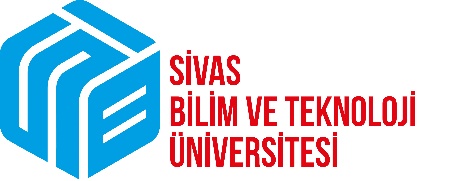 Eki : Sözlü Sınav Soruları ve EvraklarıI – KARARI – KARARI – KARARI – KARARTarih … / … / 20...…………………………………………………… Ana Bilim Dalı Doktora Yeterlik Komitesi tarafından  Doktora öğrencisi …………………… numaralı ……..……………………’ın  yeterlik sınavını yapmakla görevlendirilen jürimiz, söz konusu sınavı, SBTÜ Lisansüstü Eğitim ve Öğretim Yönetmeliğinin 50. maddesinin (6) fıkrası uyarınca, … / ... / 20… tarihinde ………………………… dersliğinde/salonunda saat …………’de yapmıştır.Adı geçen öğrenci, temel konular ve doktora tez konusuyla ilgili sözlü sınava tabi tutulmuştur. Doktora yeterlik sözlü sınavı …… dakika sürmüş olup, sınavda sorulan sorular ekte sunulmuştur. Sözlü sınavın tamamlanmasından sonra jüri üyelerince yapılan toplantıda, adı geçen doktora öğrencisinin OY BİRLİĞİ / OY ÇOKLUĞU ile BAŞARILI / BAŞARISIZ olduğu tespit edilmiştir.Bu tutanak; SBTÜ Lisansüstü Eğitim ve Öğretim Yönetmeliğinin 50. maddesinin (6) fıkrası gereğince Doktora Yeterlik Komitesine sunulmak için hazırlanmıştır.Tarih … / … / 20...…………………………………………………… Ana Bilim Dalı Doktora Yeterlik Komitesi tarafından  Doktora öğrencisi …………………… numaralı ……..……………………’ın  yeterlik sınavını yapmakla görevlendirilen jürimiz, söz konusu sınavı, SBTÜ Lisansüstü Eğitim ve Öğretim Yönetmeliğinin 50. maddesinin (6) fıkrası uyarınca, … / ... / 20… tarihinde ………………………… dersliğinde/salonunda saat …………’de yapmıştır.Adı geçen öğrenci, temel konular ve doktora tez konusuyla ilgili sözlü sınava tabi tutulmuştur. Doktora yeterlik sözlü sınavı …… dakika sürmüş olup, sınavda sorulan sorular ekte sunulmuştur. Sözlü sınavın tamamlanmasından sonra jüri üyelerince yapılan toplantıda, adı geçen doktora öğrencisinin OY BİRLİĞİ / OY ÇOKLUĞU ile BAŞARILI / BAŞARISIZ olduğu tespit edilmiştir.Bu tutanak; SBTÜ Lisansüstü Eğitim ve Öğretim Yönetmeliğinin 50. maddesinin (6) fıkrası gereğince Doktora Yeterlik Komitesine sunulmak için hazırlanmıştır.Tarih … / … / 20...…………………………………………………… Ana Bilim Dalı Doktora Yeterlik Komitesi tarafından  Doktora öğrencisi …………………… numaralı ……..……………………’ın  yeterlik sınavını yapmakla görevlendirilen jürimiz, söz konusu sınavı, SBTÜ Lisansüstü Eğitim ve Öğretim Yönetmeliğinin 50. maddesinin (6) fıkrası uyarınca, … / ... / 20… tarihinde ………………………… dersliğinde/salonunda saat …………’de yapmıştır.Adı geçen öğrenci, temel konular ve doktora tez konusuyla ilgili sözlü sınava tabi tutulmuştur. Doktora yeterlik sözlü sınavı …… dakika sürmüş olup, sınavda sorulan sorular ekte sunulmuştur. Sözlü sınavın tamamlanmasından sonra jüri üyelerince yapılan toplantıda, adı geçen doktora öğrencisinin OY BİRLİĞİ / OY ÇOKLUĞU ile BAŞARILI / BAŞARISIZ olduğu tespit edilmiştir.Bu tutanak; SBTÜ Lisansüstü Eğitim ve Öğretim Yönetmeliğinin 50. maddesinin (6) fıkrası gereğince Doktora Yeterlik Komitesine sunulmak için hazırlanmıştır.Tarih … / … / 20...…………………………………………………… Ana Bilim Dalı Doktora Yeterlik Komitesi tarafından  Doktora öğrencisi …………………… numaralı ……..……………………’ın  yeterlik sınavını yapmakla görevlendirilen jürimiz, söz konusu sınavı, SBTÜ Lisansüstü Eğitim ve Öğretim Yönetmeliğinin 50. maddesinin (6) fıkrası uyarınca, … / ... / 20… tarihinde ………………………… dersliğinde/salonunda saat …………’de yapmıştır.Adı geçen öğrenci, temel konular ve doktora tez konusuyla ilgili sözlü sınava tabi tutulmuştur. Doktora yeterlik sözlü sınavı …… dakika sürmüş olup, sınavda sorulan sorular ekte sunulmuştur. Sözlü sınavın tamamlanmasından sonra jüri üyelerince yapılan toplantıda, adı geçen doktora öğrencisinin OY BİRLİĞİ / OY ÇOKLUĞU ile BAŞARILI / BAŞARISIZ olduğu tespit edilmiştir.Bu tutanak; SBTÜ Lisansüstü Eğitim ve Öğretim Yönetmeliğinin 50. maddesinin (6) fıkrası gereğince Doktora Yeterlik Komitesine sunulmak için hazırlanmıştır.II – DOKTORA YETERLİK SINAV JÜRİSİII – DOKTORA YETERLİK SINAV JÜRİSİII – DOKTORA YETERLİK SINAV JÜRİSİII – DOKTORA YETERLİK SINAV JÜRİSİ… / … / 20…Danışmanİmza… / … / 20…Üyeİmza… / … / 20…Üyeİmza… / … / 20…Üyeİmza… / … / 20…Üyeİmza… / … / 20…Üyeİmza… / … / 20…Üyeİmza… / … / 20…Üyeİmza